Сумська міська радаVІІ СКЛИКАННЯ               СЕСІЯРІШЕННЯвід                       2018 року №       -МРм. СумиРозглянувши звернення громадян, надані документи, відповідно до протоколу засідання постійної комісії з питань архітектури, містобудування, регулювання земельних відносин, природокористування та екології Сумської міської ради від          та статей 12, 40, 79-1, 118, 121, 122 Земельного кодексу України, статті 50 Закону України «Про землеустрій», керуючись пунктом 34 частини першої статті 26 Закону України «Про місцеве самоврядування в Україні», Сумська міська рада ВИРІШИЛА:Надати дозвіл на розроблення проектів землеустрою щодо відведення земельних ділянок громадянам:- для будівництва індивідуальних гаражів згідно з додатком 1;- для будівництва і обслуговування жилого будинку, господарських будівель і споруд згідно з додатком 2;Сумський міський голова                                                                   О.М. ЛисенкоВиконавець: Клименко Ю.М.Ініціатор розгляду питання - постійна комісія з питань архітектури, містобудування, регулювання земельних відносин, природокористування та екології Сумської міської радиПроект рішення підготовлено департаментом забезпечення ресурсних платежів Сумської міської ради.Доповідач – департамент забезпечення ресурсних платежів Сумської міської ради Додаток 1до рішення Сумської міської ради «Про надання дозволу на розроблення проектів землеустрою щодо відведення земельних ділянок громадянам»від                      2018 року №        -МРСПИСОКгромадян, яким надається дозвіл на розроблення проектів землеустрою щодо відведення земельних ділянок для будівництва та експлуатації індивідуальних гаражів Сумський міський голова                                                                       				                              О.М. ЛисенкоВиконавець: Клименко Ю.М.Додаток 2до рішення Сумської міської ради «Про надання дозволу на розроблення проектів землеустрою щодо відведення земельних ділянок громадянам»від                   2018 року №               -МРСПИСОКгромадян, яким надається дозвіл на розроблення проектів землеустрою щодо відведення земельних ділянок для будівництва і обслуговування жилого будинку, господарських будівель і споруд Сумський міський голова                                                                                                                                             О.М. ЛисенкоВиконавець: Клименко Ю. 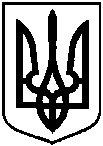 Проектоприлюднено «__»_________2018 р.Про надання дозволу на розроблення проектів землеустрою щодо відведення земельних ділянок громадянам № з/пПрізвище, ім’я, по батькові, реєстраційний номер облікової картки платника податківАдреса земельної ділянкиОрієнтовна площа земельної ділянки,гаУмовинадання123451.Стеценко Павло Михайлович,2181318931вул. Данила Галицького, біля буд. № 340,0030оренда № з/пПрізвище, ім’я, по батькові, реєстраційний номер облікової картки платника податківАдреса земельної ділянкиОрієнтовна площа земельної ділянки,гаУмовинадання123451.Демченко Лариса Сергіївна,1723603967вул. Сергія Табали (Сєвера), за буд. № 1020,0243власність2.Гриценко Ольга Іванівна,2613512184вул. Сергія Табали (Сєвєра), буд. № 1000,0200власність3.Єрмоленко Григорій Миколайович,2135813151вул. Роменська, 960,0522оренда